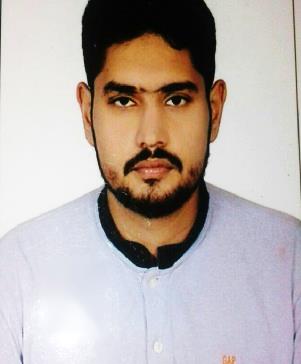 SYED Syed.363099@2freemail.comCAREER OBJECTIVE:An enthusiastic self-motivated individual with excellent inter personal skills the ability to take responsibility & work as a team. Quality & customer focused with the drive to achieve results. To seek a challenging & responsible assignment in a reputable organization, where I apply my current skills & knowledge.PERSONAL SKILLS:	Punctual focused and very dedicated to any task given.Hard working self-motivating team player.Maintain observer’s honesty and loyalty. To maintain good public relation.Excellent planning and organization skills.Excellent communication skillsHonest & sincere in dealing with customer and colleagues Interested to take responsibilities and extra task Sincere and Honest.Understanding and helpful nature.Ability to work in minimum supervision.WORK EXPERIENCE:Company		:    Liver Pool Security Position		:    Security Guard.  Period			:    19-Oct-2015 to Till DateDUTIES & RESPONSIBILITIES: Obey and follow the rules and laws of the management.Be alert and vibrant always.Always Punctual and Neat.Patrolling the shopping area for periods of time.    Pro-actively ensuring the protection of merchandise, property and assets.Creating a safe and comfortable working environment for employees and visitors.Directing emergency vehicles and other traffic if a major incident occurs.Responding to emergency situations as they arise.Accurately reporting all incidents to senior managers.Preventing and detecting offences on site.Conducting searches of personnel, vehicles and bags etc.Producing written reports.Arranging the escort of large amounts of money around the site.EDUCATION QUALIFICATION:FSC Pass , Army Public School and College Attock Cantt, Pakistan ( Aug-2013) TRAINING SKILLS: Department of Protective System Passed from Dubai Police Academy (D.P.S.)  COMPUTER SKILLS:Basic Knowledge of MS office and Internet, Email surfing PERSONAL INFORMATION:Gender			:	MaleMarital status		:	Single  Religion			:	Muslim Date of birth		:	16/02/1994Language Known	:	English, Urdu, Hindi, Visa status		:	Employee  HOBBIES:Reading, Travelling, Listening musicREFRENCES:Available upon requestDECLARATION:I certify that the above are true and correct to the best of my knowledge and ability. If given a chance to serve you. I assure you that I will execute my duties for the total satisfaction of my superiors.